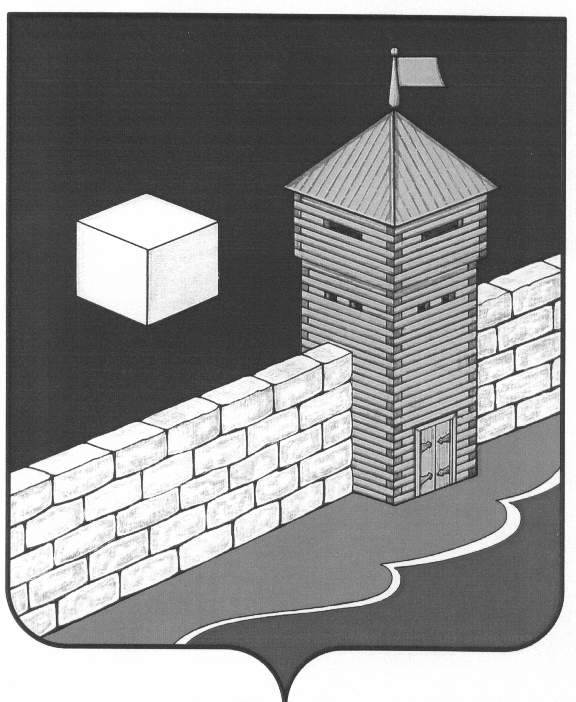 АДМИНИСТРАЦИЯ НОВОБАТУРИНСКОГО СЕЛЬСКОГО ПОСЕЛЕНИЯПОСТАНОВЛЕНИЕ«10» август 2012 года  № 39                                                  п. НовобатуриноВ соответствии с Федеральным законом от 21.12.1994 N 68-ФЗ "О защите населения и территорий от чрезвычайных ситуаций природного и техногенного характера", Положением об организации и ведении гражданской обороны в муниципальных образованиях и организациях, утвержденным приказом МЧС России от 14.11.2008 г. № 687 постановляет:1. Утвердить прилагаемое Положение о повышении устойчивости функционирования организаций на территории Новобатуринского сельского поселения в чрезвычайных ситуациях (Приложение №1).2. Контроль за исполнением настоящего постановления оставляю за собой.Глава Новобатуринского сельского поселения                    А.М. АбдулинПриложение №1к постановлению главыНовобатуринского сельского поселенияот  10 августа . N 39ПОЛОЖЕНИЕО ПОВЫШЕНИИ УСТОЙЧИВОСТИ ФУНКЦИОНИРОВАНИЯ ОРГАНИЗАЦИЙНА ТЕРРИТОРИИ новобатуринского сельского поселенияВ ЧРЕЗВЫЧАЙНОЙ СИТУАЦИИОбщие положения1. Настоящее Положение разработано в соответствии с федеральными законами от 12.02.1998 г.      № 28-ФЗ «О гражданской обороне» от 21.12.1994 г. № 68-ФЗ «О защите населения и территорий от чрезвычайных ситуаций природного и техногенного характера», Положением об организации и ведении гражданской обороны в муниципальных образованиях и организациях, утвержденным приказом МЧС России от 14.11.2008 г. № 687 и определяет порядок создания и организацию работ в мирное и военное время комиссий по вопросам повышения устойчивости функционирования (далее - комиссии по ПУФ) предприятий, организаций и учреждений независимо от их организационно-правовых форм собственности и ведомственной подчиненности (далее - организации), расположенных на территории Новобатуринского сельского поселения. Комиссии по ПУФ в поселении создаются на двух уровнях:  а) территориальная - комиссия по ПУФ п. Новобатурино.  б) объектовые - комиссии по ПУФ организаций поселка. При этом комиссии по ПУФ создаются в организациях, продолжающих деятельность на территории поселка в военное время, эксплуатирующих потенциально-опасные объекты и объекты жизнеобеспечения (электро, -газо,- тепло, и водоснабжение), а также в организациях, обеспечивающих население продовольствием и предметами первой необходимости.        2.	    В своей работе комиссии по ПУФ руководствуются федеральными законодательными и иными нормативными правовыми актами Правительства РФ и Челябинской области в области ГО, защиты населения и территорий от чрезвычайных ситуаций и угроз военного (террористического) характера, постановлениями и распоряжениями главы Новобатуринского сельского поселения и  настоящим Положением.        3. Комиссия     по     поддержанию     устойчивого     функционирования организаций п. Новобатурино в военное время и в чрезвычайных ситуациях создается при органах местного самоуправления п. Новобатурино в целях организации проведения мероприятий по поддержанию устойчивого функционирования организаций в военное время и содействию  устойчивому функционированию в чрезвычайных ситуациях природного и техногенного характера.	Задачи комиссии по ПУФ3.	Основными задачами комиссии по ПУФ  являются:- защита населения поселения от воздействия    поражающих    факторов    чрезвычайных    ситуаций    различных источников,  современных  средств  поражения противника и  обеспечение его жизнедеятельности;- подготовка органов местного самоуправления поселения по вопросам поддержания устойчивого функционирования организаций, расположенных на территории поселения, а также систем жизнеобеспечения населения в условиях чрезвычайных ситуаций и военного времени;- координация и методическое обеспечение деятельности организаций поселения при проведении мероприятий по поддержанию устойчивого функционирования объектов экономики и систем жизнеобеспечения  населения в чрезвычайных ситуациях и военное время;-подготовка      объектов      транспорта,      систем      энергоснабжения, жизнеобеспечения населения   к работе в чрезвычайных ситуациях природного и техногенного характера и в условиях военного времени;	4. Основными функциями комиссии по ПУФ являются:	4.1.Разработка (планирование) и организация выполнения мероприятий,  направленных на сокращение возможного ущерба от чрезвычайных ситуаций  природного и техногенного характера, поражающих факторов оружия массового поражения, подготовка к проведению восстановительных работ;	4.2.Оказание   методической   и  практической   помощи   организациям города при планировании и проведении мероприятий по поддержанию устойчивого  функционирования  объектов экономики  и  систем жизнеобеспечения населения в чрезвычайных ситуациях и военное время.	4.3. Взаимодействие   с отделом по  делам ГО и ЧС Еткульского муниципального района,  другими структурными  подразделениями  органов  местного   самоуправления  района, осуществляющими  планирование   и   организацию   мероприятий  по   вопросам гражданской обороны, предупреждения и ликвидации чрезвычайных ситуаций, эвакуации и первоочередного жизнеобеспечения населения при возникновении чрезвычайных ситуации и ведении военных действий.	4.4. Согласование с военным комиссариатом, расположенном  на территории района:	- планов использования в  военное время  коммуникаций, транспортных  средств, каналов радио- и телефонной связи;	- документов и материалов по созданию условий и обеспечению устойчивой  работы систем управления, связи и оповещения, разведки, сети наблюдения и лабораторного   контроля   гражданской   обороны   поселения;	- документов и материалов по планированию, подготовке и проведению эвакуационных мероприятий;	- документов по организации помощи пострадавшему населению.	4.5. Взаимодействие с ДПЧС Еткульского района и Главным Управлением МЧС России по Челябинской области по вопросам:	- разработки и организации проведения мероприятий по первоочередному жизнеобеспечению населения в военное время и в случаях чрезвычайных ситуаций  в мирное время;	- проведение мероприятий по подготовке населения к эвакуации и размещению его в загородной зоне;	4.6. Разработка сводного  плана повышения устойчивости  функционирования  организаций  в чрезвычайных ситуациях.	4.7. Разработка (с ежегодным уточнением) плана работы комиссии по ПУФ при переводе   гражданской обороны города с мирного на военное положение с планом-графиком наращивания мероприятий по ПУФ при угрозе и с началом военных действий.	4.8. Контроль   организации   и   проведения    мероприятий    по    поддержанию устойчивого      функционирования     организаций на территории поселения в чрезвычайных ситуациях и военное время.Права комиссии по ПУФ5.  Комиссия по ПУФ имеет право: 5.1. Готовить и вносить на рассмотрение проекты постановлений и распоряжений главы Новобатуринского сельского поселения по вопросам, входящим в ее компетенцию.5.2. Требовать   от   руководителей   организаций поселения материалы,   необходимые   для   изучения   и   выработки предложений, относящихся к компетенции комиссии.       5.3. Привлекать  к  участию  в  разработке  отдельных  вопросов   специалистов организаций  поселения.       5.4. Приглашать    на    заседания    комиссии    руководителей    (представителей) организаций, заслушивать их о выполнении запланированных мероприятии по поддержанию устойчивого  функционирования в военное время и повышению устойчивое функционирования в чрезвычайных ситуациях природного и техногенного характера;  5.5. Разрабатывать для организаций города рекомендации по мероприятиям, направленных на поддержание (повышение) устойчивости функционирования систем жизнеобеспечения населения в военное время и в чрезвычайных ситуациях природного техногенного характера, требовать отчета о их выполнении (реализации);  5.6. Посещать организации поселения с целью проверки хода выполнения мероприятий по ПУФ и готовности к функционированию в чрезвычайных ситуациях и в военное время.Организация работы комиссии по ПУФ    Комиссия по ПУФ создается и упраздняется постановлением главы Новобатуринского сельского поселения. Комиссия по ПУФ состоит из управления и группы планирования  и подготовки предложений - членов комиссии.Управление комиссии по ПУФ формируется из 5 человек и включает в свой состав:	- председателя комиссии - Глава Администрации поселения;	- заместителей председателя комиссии - 	- секретаря - заместителя (помощника) - 	Группа планирования и подготовки предложений формируется из руководителей (должностных лиц) структурных подразделений  Администрации города. В состав комиссии по согласованию могут включаться  руководители (представители) организаций, размещающихся на территории поселения. Работа комиссии по ПУФ в повседневной деятельности организуется на основании плана работы комиссии по ПУФ, который разрабатывается на год. План работы комиссии по ПУФ на год с планом-графиком наращивания мероприятий по ПУФ при угрозе и возникновении ЧС природного и техногенного характера подписывается секретарем комиссии, утверждается председателем комиссии. Организационно-техническая работа по подготовке, проведению и реализации принятого решения на заседании или совещании возлагается на секретаря или одного из заместителей председателя комиссии.	Для каждого члена комиссии по ПУФ разрабатываются функциональные обязанности, которые  утверждаются председателем комиссии по ПУФ.	6.1.Основными формами работы комиссии являются:- проведение заседаний комиссии по ПУФ (не реже 2 раз в год). Заседание комиссии правомочно, если на нем присутствует не менее двух третей ее состава. Решения принимаются большинством голосов присутствующих,  оформляются протоколами, которые подписываются председателем и секретарем комиссии по ПУФ;- планирование мероприятий по ПУФ;- работа в составе комиссий по проверке готовности организаций выполнению задач по ГО и ЧС;- выполнение членами комиссии обязанностей в соответствии с задачами,  определяемыми председателем комиссии по ПУФ, а также участие в мероприятиях в соответствии с планом работы комиссии по ПУФ.7. Работа комиссии по ПУФ организуется и проводится в соответствии с 
требованиями по обеспечению сохранения государственной и служебной тайн.О создании комиссии поповышению устойчивостифункционирования организациина территории Новобатуринскогосельского поселения